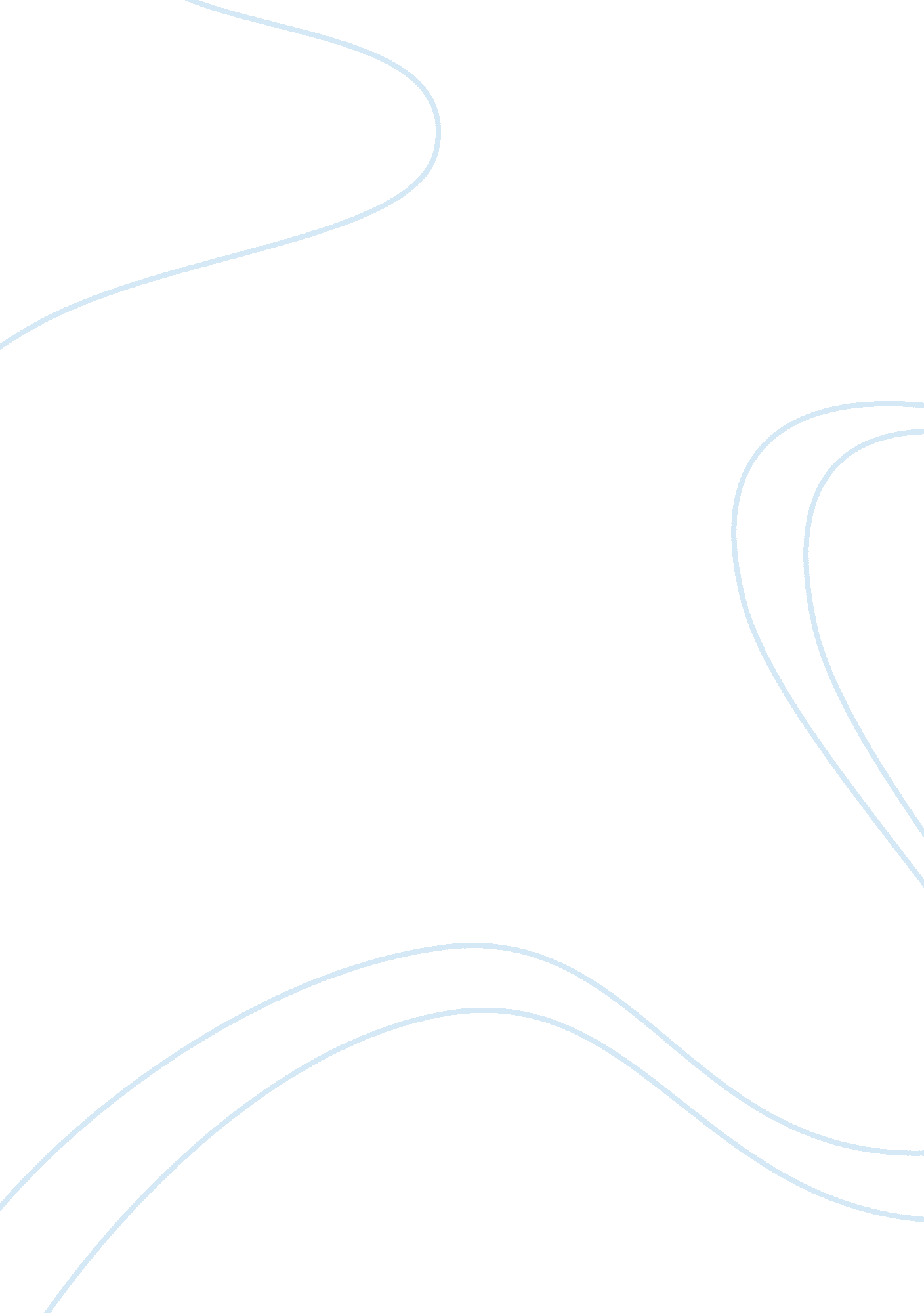 British mediaMedia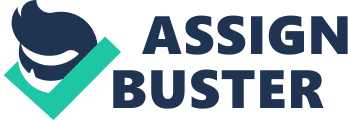 There is also a difference between quality and popular newspaper where the former projects international and national news but will have politically biased content while popular papers are consumed by readers who are minorly educated. Language and layout of the quality paper are precise whereas popular paper gives news in fancy layout and less authentic language. It could be said that the quality of journalism has increased due to the arrival of social media. 

The diversity of news broadcasting also has increased with the incoming of social media. Moreover, users can research their news-related and also can broadcast through blogs and updates on social networking sites. However, it is sad that in my home country government does censor the press and regulate news which is broadcasted. 